DIPLOMA SUPPLEMENT(valid with diploma No )This Diploma Supplement follows the model developed by the European Commission, Council of  and UNESCO/CEPES. The purpose of the supplement is to provide sufficient independent data to improve the international ‘transparency’ and fair academic and professional recognition of qualifications (diplomas, degrees, certificates etc.). It is designed to provide a description of the nature, level, context, content and status of the studies that were pursued and successfully completed by the individual named on the original qualification to which this supplement is appended. It should be free from any value-judgements, equivalence statements or suggestions about recognition. Information in all eight sections should be provided.Where information is not provided, an explanation should give the reason why.1. INFORMATION IDENTIFYING THE HOLDER OF THE QUALIFICATION1.1. Family Name(s):1.2.Given Name(s): 1.3. Date of Birth (day/month/year), Place, Country of Birth:1.4. Student identification number or code (if available):2. INFORMATION IDENTIFYING THE QUALIFICATION2.1. Name of the qualification and (if applicable) title conferred (in original language):Δίπλωμα Μεταπτυχιακών Σπουδών (Δ.Μ.Σ.)στην «Περιβαλλοντική Μηχανική και Επιστήμη», transliterated   into “Diploma Metaptychiakon Spoudon stin Perivallontiki Michaniki kai Epistimi”, (in English): Master’s degree (MSc) in “Environmental Engineering and Science”Specialization B’: “Technology and Management of Wastes”2.2. Main field(s) of study for the qualification:Environmental Engineering and Science2.3. Name and status of the awarding institution (in original language):Δημοκρίτειο Πανεπιστήμιο Θράκης (Δ.Π.Θ.), transliterated into: Dimokritio Panepistimio Thrakis, (in English): Democritus University of Thrace, D.U.Th., Public University2.4. Name and status of the institution (if different from 2.3) of administering studies (in original language):As in 2.3.2.5. Language(s) of instruction/examination:Greek3. INFORMATION ON THE LEVEL OF QUALIFICATION3.1. Level of qualification:Postgraduate – 2nd Cycle3.2. Official length of programme: 3 semesters (1,5 years)90 ECTS3.3. Access requirements:Diploma of polytechnic schools, ptychion of schools of science, schools of environment and ecology and schools of agriculture of Greek universities or recognized foreign institutions and relevant departments of higher technological institutions, in accordance with the provisions of current legislation, good knowledge of a foreign language, preferably English.4.INFORMATION ON THE CONTENTS AND RESULTS GAINED4.1. Mode of study:Full-time4.2. Programme requirements:According to the internal regulation of the MSc, the students can graduate upon successfully attending and passing eight (8) courses of the program, successfully completing and defending their Master Thesis and having accumulated a total of 90 ECTS.Graduates of the MSc acquire specialized knowledge in Environmental Engineering and Science to be able to work in specialized positions of the public and private sector or work as freelance consultants. The title holders in the specialization “Technology and Management of Wastes” will be able to:Apply existing technologies and develop new management technologies for wastewater and solid waste.
Do preliminary design and operate wastewater and solid waste treatment plants and undertake compliance with environmental terms and conditions.
Design conventional recycling, collection-transport, treatment and disposal systems for solid waste.
Perform laboratory tests for parameter determination and wastewater and solid waste characterization.More information: http://www.env.duth.gr/pg1/4.3. Program details (e.g. modules or courses studied)and the individual grades/marks/credits obtained:The courses in which the abovementioned student has been examined and got passing grades as well as the   courses, for which he/she has received recognition, (C= Compulsory, O = Optional) are the following:*The column ECTS credits presents the credits that correspond to each course. Recognition is applied when a student has ECTS credits from previously completed and recognized studies e.g. Erasmus.**Master thesis title:“……..”.4.4. Grading scheme and, if applicable, grade distribution guidance:According to the Institution’s Internal Regulations, the grading system falls into the 0-10 scale as follows:8.5 - 10     :  Άριστα(Arista) - Excellent6.5 - 8.49  : Λίαν Καλώς (Lian Kalos) - Very Good5.0 - 6.49  : Καλώς (Kalos) - Good0.0 - 4.99  : Ανεπιτυχώς (Anepitichos) – FailAt least a grade of 5.0 is required for the successful completion of a course.4.5. Overall classification of the qualification:“……”, …….   (………….)5. INFORMATION ON THE FUNCTION OF THE QUALIFICATION5.1. Access to further study:Access to Doctoral studies5.2. Professional status (if applicable):              N/A6. ADDITIONAL INFORMATION6.1. Additional information: Erasmus:Practical placement programme:Information about any distinction of the graduate (Erasmus,awards, distinctions in competitions, scholarships, etc.).6.2. Further information sources: Website of MSc in Environmental Engineering and Science:http://www.env.duth.gr/pg1/Website of Department of Environmental Engineering: http://www.env.duth.grWebsite of Democritus University of Thrace: http://www.duth.grWebsite of Hellenic Ministry of Education and Religious Affairs:http://www.minedu.gov.gr7. CERTIFICATION OF THE SUPPLEMENT7.1. Date:		7.2. Name and Signature:				 7.3. Title:							7.4. Official Stamp or Seal:8. INFORMATION ON THE NATIONAL HIGHER EDUCATION SYSTEM(i)Structure According to the Framework Law (2007), higher education consists of two parallel sectors: the University sector (Universities, Polytechnics, Fine art Schools, the Open University) and the Technological sector (Technological Education Institutions(TEI) and the School of Pedagogic and Technological Education). The same Law regulates issues concerning governance of higher education along the general lines of increased participation, greater transparency, accountability and increased autonomy. There are also State Non University Tertiary Institutions offering vocationally oriented courses of shorter duration (2 to 3 years) which operate under the authority of other Ministries.(ii)Access Entrance to the various Schools of the Universities (Panepistimio) and Technological Education Institutions (Technologiko Ekpaideftiko Idryma - TEI) depends on the general score obtained by Lyceum graduates on the Certificate, on the number of available places (numerous clausus) and on the candidate's ranked preferences among schools and sections.(iii)QualificationsStudents who successfully complete their studies in Universities and TEI are awarded a (Ptychion) (first cycle degree). First cycle programmes last from four years for most fields to five years for engineering and certain other applied science fields and six years for medicine. The (Ptychion)  leads to employment of further study at the postgraduate level that includes the one year second cycle leading to second degree, Metaptychiako Diploma Eidikefsis- equivalent to the Master's degree - and the third cycle leading to the doctorate degree, Didaktoriko Diploma.Recent legislation on quality assurance in Higher Education, the Credit Transfer System and the Diploma Supplement defines the framework and criteria for evaluation of university departments and for certification of student degrees. There measures aim at promoting student mobility and contributing to the creation of a European Higher Education Area. A detailed description of the Greek Education System is offered in EURYDICE database of the European Education Systems.http://www.eacea.ec.europa.eu/education/eurydice/documents/thematic_reports/122EN.Ppdf(pages 82-83), http://www.eurydice.org.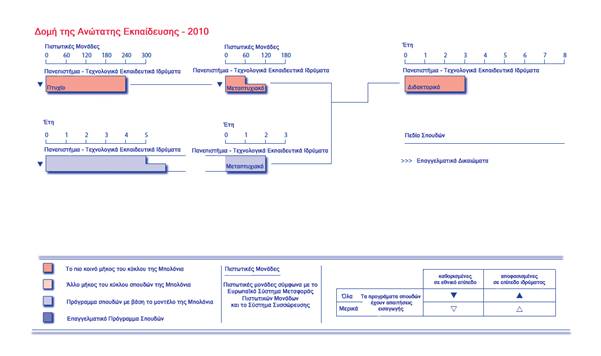 HELLENIC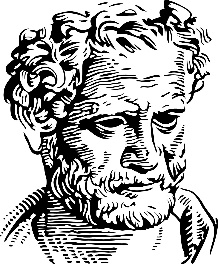 REPUBLICDEMOCRITUS UNIVERSITY OF THRACEDEMOCRITUS UNIVERSITY OF THRACEDEMOCRITUS UNIVERSITY OF THRACESCHOOL OF ENGINEERINGDEPARTMENT OF ENVIRONMENTAL ENGINEERINGMASTER’S DEGREE IN “ENVIRONMENTAL ENGINEERING AND SCIENCE”SCHOOL OF ENGINEERINGDEPARTMENT OF ENVIRONMENTAL ENGINEERINGMASTER’S DEGREE IN “ENVIRONMENTAL ENGINEERING AND SCIENCE”SCHOOL OF ENGINEERINGDEPARTMENT OF ENVIRONMENTAL ENGINEERINGMASTER’S DEGREE IN “ENVIRONMENTAL ENGINEERING AND SCIENCE”12 Vasilissis Sofias, 671 32 Xanthi– GREECETel.: +30 25410-79112, 25410-79110, 25410-79117 and Fax: +30 25410-79108www.env.duth.gr12 Vasilissis Sofias, 671 32 Xanthi– GREECETel.: +30 25410-79112, 25410-79110, 25410-79117 and Fax: +30 25410-79108www.env.duth.gr12 Vasilissis Sofias, 671 32 Xanthi– GREECETel.: +30 25410-79112, 25410-79110, 25410-79117 and Fax: +30 25410-79108www.env.duth.grCOURSE CODE TITLE OF COURSETYPE OF COURSEGRADEEXAMINATION PERIODEXAMINATION TYPEECTS*O7.5O7.5O7.5O7.5O7.5O7.5O7.5O7.5Sum of ECTS60Master Thesis**C30Total ECTS credits90